Navn: 8: Ayalenesh Mengesha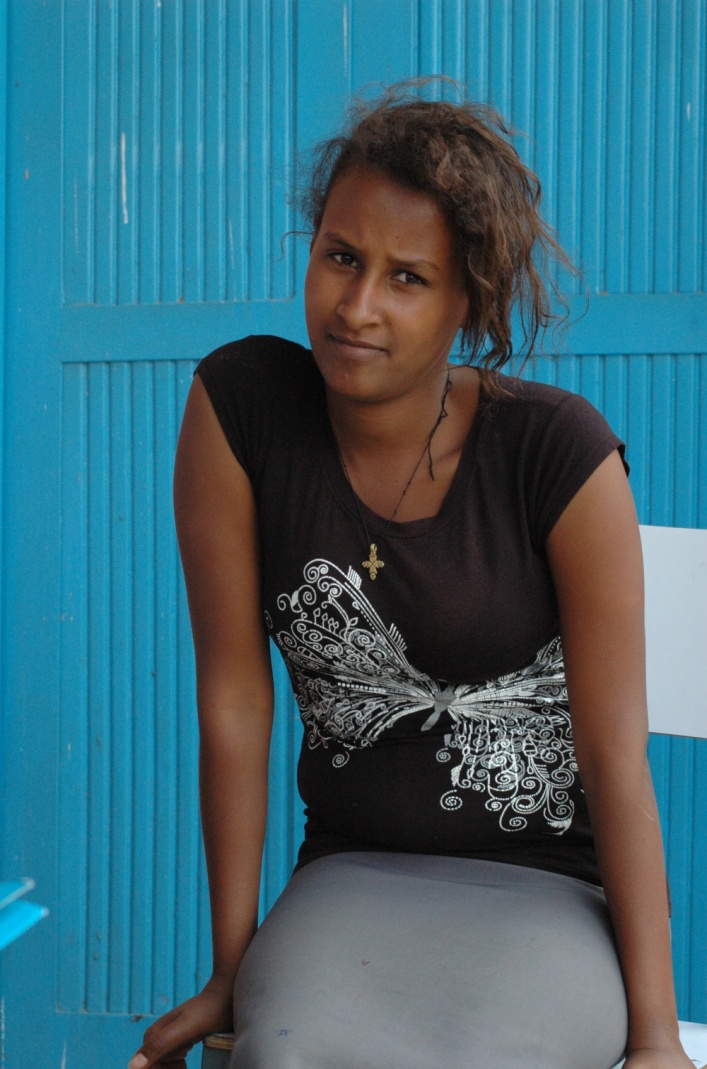 Dreng/pige: FAlder: 16Årstal ankomst til børnehjemmet ? 2006Fra hvilken by/område/familiebaggrund? Mekele. Moren døde i en bilulykke. Boede hos sin far til han døde. Kom i kontakt med Fikre.Hvilken klasse går du i? 7Hvilke fag kan du bedst lide? kemiHvad er din yndlingsbeskæftigelse? Lektier, lege, læse bøgerHvilken uddannelse kunne du tænke dig? lægeHvilken skole går du i og hvor langt har du til skole? Yekatit public. Går der hele dagen.5 min til skole2014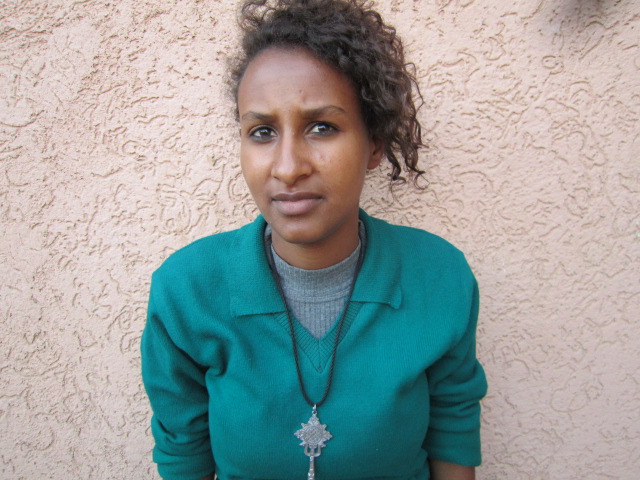 